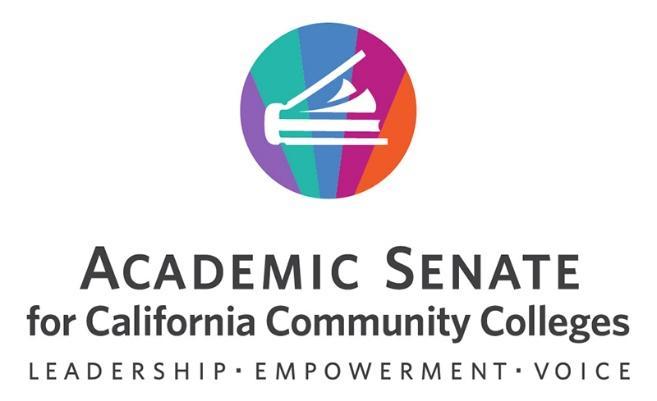 2022 Fall Plenary Session ResolutionsFor DiscussionThursday, November 3, 2022Resolutions CommitteeMichelle Velasquez Bean, ASCCC Resolutions ChairJuan Arzola, ASCCC Resolutions Second ChairKim Dozier, College of the Desert, Area DPeter Fulks, Cerro Coso College, Area AMark Edward Osea, Mendocino College, Area BMichael Stewart, Calbright College, Area ADisclaimer: The enclosed resolutions do not reflect the position of the Academic Senate for California Community Colleges, its Executive Committee, or standing committees. They are presented for the purpose of discussion by the field and are to be debated and voted on by academic senate delegates at the Academic Senate Spring Plenary Session held on November 5, 2022, in Sacramento, CA.PLENARY RESOLUTIONS PROCESSIn order to ensure that deliberations are organized, effective, and meaningful, the Academic Senate for California Community Colleges uses the following resolution procedure:Pre-session resolutions are developed by the Executive Committee (through its committees) and submitted to the pre-session Area meetings for review.Amendments and new pre-session resolutions are generated in the Area meetings.The Resolutions Committee meets to review all pre-session resolutions and combine, reword, append, or render moot these resolutions as necessary.Resolutions and amendments must be submitted to the Resolutions Committee using the online form before the posted deadlines each day. New resolutions submitted on the second day of the plenary session are held to the next session unless the resolution is declared urgent by the Executive Committee.The resolutions are debated and voted upon in the general sessions on the last day of the plenary session by the delegates.All resources and appendices are available on the ASCCC website.Prior to plenary session, it is each attendee’s responsibility to read the following documents:Senate Delegate Roles and Responsibilities (found in Local Senates Handbook)Resolution Procedures (Part II in Resolutions Handbook)Resolution Writing and General Advice (Part III in Resolutions Handbook)CONSENT CALENDARResolutions may be placed on the Consent Calendar by the Resolutions Committee for any of the following criteria: 1) believed noncontroversial, 2) do not potentially reverse a previous position of the Academic Senate, 3) do not compete with another proposed plenary session resolution. Resolutions and any subsequent clarifying amendments that meet these criteria have been included on the Consent Calendar. If an amendment is submitted that proposes to substantially change a resolution on the Consent Calendar, that resolution will be removed from the Consent Calendar.To remove a resolution from the Consent Calendar, please see the Consent Calendar section of the Resolutions Procedures for the plenary session. Reasons for removing a resolution from the Consent Calendar may include moving of a substantial amendment, a desire to debate the resolution, a desire to divide the motion, a desire to vote against the resolution, or even a desire to move for the adoption by the body by acclamation.The following legend has been used to identify consent calendar items, new resolutions, and new amendments:Consent Calendar resolutions and amendments are marked with *Resolutions and amendments submitted at Area Meetings are marked with +Resolutions and amendments submitted during the plenary session are marked with #*01.02 F22  Development of Noncredit Resources and Inclusion into ASCCC Strategic Planning*+02.02 F22  Updating the ASCCC Paper Effective Practices in Accreditation*+03.01 F22  Advancing IDEAA in Guided Pathways*04.01 F22  General Education in the California Community College System Resources *+04.02 F22  Proactive Planning and Support for Articulation and Counseling*07.02 F22  Support Revisions to Lower Division General Education Requirements for California Community College Baccalaureate Degrees*07.04 F22  Establishing an Effective and Sustainable Zero Textbook Cost Program*+07.08 F22  Establishing Consistent Definitions for Course Resources*+07.09 F22  Clarify Components of XB12, the Instructional-Material-Cost Section-Level Data Element*+07.10 F22  Title 5 Regulations Governing Catalog Rights*+07.11 F22  Determining When Pre-transfer English and Mathematics Meets the Needs of a Defined Student Population*+07.12 F22  Re-evaluating the California Promise Grant Regulations regarding Probation, Dismissal, and Denial*09.01 F22  Removing Barriers to the Adoption of Open Educational Resources*+13.01 F22  Prioritize Countering the Effects of Learning Disruption with COVID-19 Recovery Block Grant*+13.02 F22  Updating Codes of Conduct to Support Safe and Welcoming Classrooms and Learning Spaces in a Politically Charged Climate*15.01 F22  Endorsing the Proposed Singular Lower Division General Education Pathway: CalGETC*+15.02 F22  Options for Transfer Students Enrolled Prior to the Implementation of CalGETC*+15.03 F22  Local Academic Senate Proposals for Transfer Model Curriculum for Associate Degrees for Transfer*+15.04 F22  Establish an Equitable California State University General Education Breadth (CSU GE-B) Ethnic Studies Area F Review Process*17.02 F22  Textbook Automatic Billing Concerns*+17.03 F22  Using Zero Textbook Cost Funds to Support an Open Educational Resource/Zero Textbook Costs Faculty CoordinatorTable of Contents1.0 Academic Senate01.01 F22  Adopt the Academic Senate for California Community Colleges Mission, Vision, and Values Statements that Include Anti-RacismWhereas, The Academic Senate for California Community Colleges (ASCCC) delegates passed Resolution S22 01.02 Adding Anti-Racism to the Academic Senate for California Community Colleges’ Vision Statement, which directed the ASCCC to “update its vision, mission, and values statements to include anti-racism for consideration by the delegates at the Fall 2022 Plenary session”; andWhereas, The Academic Senate for California Community Colleges Executive Committee grounds its work in the tenets and principles of inclusion, diversity, equity, anti-racism, and accessibility (IDEAA);Resolved, That the Academic Senate for California Community Colleges (ASCCC) adopt the ASCCC mission, vision, and values statements that include anti-racism.Contact: Virginia "Ginni" May, Executive Committee *01.02 F22  Development of Noncredit Resources and Inclusion into ASCCC Strategic PlanningWhereas, Noncredit instruction serves as an integral part of current and future student success for the 114,000+ noncredit students in the California Community Colleges and is foundational to current inclusion, diversity, equity, antiracism, and accessibility efforts;Whereas, Resolution S18 7.03 asked for noncredit education to be included in statewide initiatives and all local planning and Resolution F20 13.02 called for equitable noncredit distance education attendance procedures; andWhereas, The Academic Senate for California Community Colleges has supported nine recommendations to the Board of Governors and six recommendations to local academic senates in the paper “Noncredit Instruction: Opportunity and Challenge” updated in 2019, as a call to ensure equitable funding, services, and programming for noncredit student populations;Resolved, That the Academic Senate for California Community Colleges (ASCCC) support the future of noncredit education through advocacy by including clear strategic outcomes and measurable goals into the ASCCC’s strategic plan; andResolved, That the Academic Senate for California Community Colleges develop a toolkit or resources to educate and encourage local academic senates to incorporate noncredit education as a component of college program offerings and student support services.Contact: Leticia Barajas, East Los Angeles College, Noncredit, Pre-transfer, and Continuing Education Committee+01.03 F22  Honoring Mayra Cruz with Senator Emeritus StatusWhereas, The bylaws of the Academic Senate for California Community Colleges (ASCCC) include procedures and criteria for conferring the status of Senator Emeritus for the purpose of recognizing the meritorious service of a faculty member upon or after retirement, and Mayra Cruz has satisfied those requirements as a faculty member of the California Community Colleges, as her service includes three years on ASCCC Executive Committee, six years as the De Anza Academic Senate President, two years as the Foothill De Anza District Academic Senate President, three years as Career and Technical Education Faculty Liaison, and many years as a member of numerous ASCCC and Foothill De Anza Community College District committees, collectively well exceeding the required five years of significant service to the ASCCC;Whereas, Mayra Cruz bravely and brilliantly represented the faculty voice leading the way in anti-racism and diversification work in multiple committees and task forces, such as the California Community Colleges Chancellor’s Office Diversity, Equity, Inclusion Workgroup, the Equal Employment Opportunity Committee, the Academic Senate for California Community Colleges Equity and Diversity Action Committee, and California Community College Curriculum Committee (5C), in addition to spearheading regional faculty diversification meetings and the writing of many equity-minded Rostrum articles and the writing of the ASCCC Anti-racism Education in the California Community Colleges paper and the Equity-Driven Systems: Student Equity and Achievement in the California Community Colleges paper, and, in mentoring and unconditionally giving her love, support, and wisdom to many faculty, students, and staff throughout California and nationally, is considered by many as the ultimate equity elder who leads with cultural humility;Whereas, Mayra Cruz has spent over 32 years advancing her academic discipline of early childhood education, in her service on several statewide and local level early childhood education groups and nonprofit organizations, as well as in her seven years as De Anza College Child Development Department Chair;Whereas, Mayra Cruz was a leader in fostering civic engagement and student agency and voice in the California community colleges in her time as the founding co-director of the Vasconcellos Institute for Democracy in Action (VIDA), formerly known as the Institute for Community and Civic Engagement (ICCE) at De Anza College, and she continues to impact civic and community leadership in the Latinx and Asian American Pacific Islander communities of the Silicon Valley area in her role as faculty for the Asian Pacific American Leadership Institute (APALI) Civic Leadership Program; Resolved, That the Academic Senate for California Community Colleges recognize Mayra Cruz’ extraordinary and distinguished service by awarding her the status of Senator Emeritus with all rights and privileges thereof; andResolved, That the Academic Senate for California Community Colleges convey to Mayra Cruz its heartfelt congratulations on her retirement and wish her every happiness and many joyous years of sunny beach time in her beloved Puerto Rico and elsewhere, dancing and enjoying music and time with her family and many friends.Contact: Karen Chow, Executive Committee, Area B+01.04 F22  Alternating Area Meeting DaysWhereas, The Academic Senate for California Community Colleges Area A and Area B meetings have been consistently held on a Friday, and the Area C and Area D meetings have been consistently held on a Saturday; andWhereas, Saturday is often outside of the traditional work week;Resolved, That the Academic Senate for California Community Colleges, beginning with the spring 2023 term, hold the Area C and Area D meetings on a Friday and hold the Area A and Area B meetings on a Saturday every spring term; andResolved, That the Academic Senate for California Community Colleges, beginning with the fall 2023 term, hold the Area C and Area D meetings on a Saturday and hold the Area A and Area B meetings on a Friday every fall term.Contact: Pablo Marin, Miramar College, Area D+01.05 F22  Recognition of Caucus Appointed DelegatesWhereas, The Academic Senate for California Community Colleges serves as “the official voice of California community college faculty in academic and professional matters” and part of its mission is “to include diverse faculty, perspectives, and experiences that represent our student populations”;Whereas, The Academic Senate for California Community Colleges caucuses were established to “form a collective voice on issues of common concern that caucus members feel are of vital importance to faculty and the success of students as they relate to academic and professional matters”;Whereas, The Academic Senate for California Community Colleges' resolutions process provides a formal use of resolutions to identify and record the will of academic senates of the California community colleges and are presented and voted upon by delegates representing their colleges, which gives faculty the opportunity to make the most direct and significant impact on statewide-level issues; andWhereas, Extending voting rights to the Academic Senate for California Community Colleges caucuses will lead to stronger participation and input from faculty representing diverse experiences and perspectives;Resolved, That the Academic Senate for California Community Colleges (ASCCC) amend its bylaws to allow for ASCCC caucuses to appoint a delegate with full voting privileges at the fall and spring plenary sessions; andResolved, That the Academic Senate for California Community Colleges (ASCCC) work with the ASCCC caucuses, who will identify their delegate by writing a letter of support signed by active caucus members and documenting this support in the caucus meeting minutes.Contact: Bethany Tasaka, San Bernardino Valley College, Area D2.0 Accreditation02.01 F22  Advocating for the Retention of a Library and Learning Resources and Support Services Substandard to the Accrediting Commission for Community and Junior Colleges 2024 Revised Accreditation StandardsWhereas, The Accrediting Commission for Community and Junior College’s (ACCJC) Accreditation Standards are meant to guide institutions in the process of continual assessment and improvement of all programs and services;Whereas, In the 2024 Draft Accreditation Standards (as of August 30, 2022), a specific substandard relating to Library and Learning Support Services has not been included;Whereas, The Academic Senate for California Community Colleges passed Resolution F13 02.05 in support of retaining the “Library and Learning Support Services” substandard in the Accrediting Commission for Community and Junior Colleges 2014 Accreditation Standards; andWhereas, Minimum standards for support of library resources and services are critical to meeting student learning needs and an integral part of a high-quality education;Resolved, That the Academic Senate for California Community Colleges advocate for the inclusion of a substandard on “Library and Learning Support Services” in the Accrediting Commission for Community and Junior Colleges’ 2024 Accreditation Standards (as of August 30, 2022).Contact: Nghiem Thai, Merritt College, Accreditation Committee*+02.02 F22  Updating the ASCCC Paper Effective Practices in AccreditationWhereas, The Accrediting Commission for Community and Junior Colleges is conducting review of the Draft 2024 Accreditation Standards and soliciting feedback from the field;Whereas, Significant changes in the Accrediting Commission for Community and Junior Colleges administration, policies, and procedures have occurred since the adoption of the 2014 Accreditation Standards;Whereas, The Academic Senate for California Community Colleges adopted the paper "Effective Practices in Accreditation: A Guide for Faculty" through Resolution F15 02.01; andWhereas, Faculty need continued guidance on effective practices for accreditation compliance in light of the aforementioned changes;Resolved, That the Academic Senate for California Community Colleges revise the paper "Effective Practices in Accreditation: A Guide for Faculty" and disseminate the revised paper upon its adoption in fall 2025.Contact: Nghiem Thai, Merritt College, Area B3.0 Diversity and Equity*+03.01 F22  Advancing IDEAA in Guided PathwaysWhereas, Funds have been allocated from the California Community College Chancellor’s Office to California community colleges for Guided Pathways implementation;Whereas, The California Community College Guided Pathways work seeks to advance equity, transform institutions, redefine readiness, and redesign supports to remove barriers and holistically support students' attainment of skills, credentials, and socioeconomic mobility; andWhereas, A focus on helping “all” students succeed may result in minoritized student communities (African American, LatinX, Pacific Islanders, Southeast Asians, Native Americans) experiencing equity gaps not being a main focus of local Guided Pathways efforts, and California Community College Guided Pathways has featured presentations and information about Guided Pathways community college work outside of California, and has yet to feature Guided Pathways work in or from the California community colleges that centers advancing equity and/or removing barriers or improving support for minoritized students experiencing equity gaps;Resolved, That Academic Senate for California Community Colleges encourages local academic senates to ensure that their campus’ Guided Pathways work maintains the commitment to advance equity and removing barriers for minoritized students and address these student populations’ academic and non-academic needs holistically;Resolved, That the Academic Senate for California Community Colleges encourage local academic senates to ensure that Guided Pathways professional learning robustly supports faculty to implement pedagogical practices that are Inclusion, Diversity, Equity, Anti-racism, Accessibility (IDEAA) centered; andResolved, That the Academic Senate for California Community Colleges urge the California Community Colleges Chancellor’s Office to identify and present California Community College Guided Pathways implementations specifically addressing the California Community Colleges Chancellor’s Office Updated Vision For Success systemwide goals at upcoming systemwide webinars, convenings, and events. Contact: Adrean Askerneese, MiraCosta College, Area D4.0 Articulation and Transfer*04.01 F22  General Education in the California Community College System ResourcesWhereas, There are multiple general education patterns established to meet requirements for California community college students who are seeking to earn an associate degree, baccalaureate degree, or transfer eligibility;Whereas, Policies and practices regarding general education align directly with the 10+1 areas of the Academic Senate for California Community Colleges, including curriculum, degree and certificate requirements, standards or policies regarding student preparation and success, and require collegial consultation with local academic senates;Whereas, Legislation, including AB 1460 (Weber, 2020) and AB 928 (Berman, 2021), the expansion of the California community college baccalaureate programs AB 927 (Medina, 2021), the new proposed California Intersegmental General Education Transfer Curriculum (CalGETC), and the new California community colleges ethnic studies graduation requirement will require colleges to re-examine local general education policies and practices; andWhereas, Local academic senate leaders and other practitioners look to the Academic Senate for California Community Colleges’ publications to support local decisions and discussions on academic and professional matters, resources need to be up to date to reflect the current status of general education;Resolved, That the Academic Senate for California Community Colleges develop resources such as a paper or guidebook on General Education in the California Community College System by the 2024 Spring Plenary Session.Contact: Ty Simpson, San Bernardino Valley College, Transfer, Articulation, and Student Services Committee*+04.02 F22  Proactive Planning and Support for Articulation and CounselingWhereas, Recent legislative actions including AB 1460 (Weber, 2020), AB 928 (Berman, 2021), and AB 1111 (Berman, 2021) have changed the landscape of general education, transfer, and articulation in California higher education;Whereas, Articulation officers and counselors play an integral role in supporting transfer policies and practices as well as communicating locally, regionally, and intersegmentally to support students and faculty through these changes; andWhereas, The introduction of the proposed California General Education Transfer Curriculum (CalGETC), the new Ethnic Studies general education requirements (California State University), the upcoming Ethnic Studies area of the Intersegmental General Education Transfer Curriculum (IGETC), and the introduction of Common Course Numbering will require significant time, effort, and expertise of system articulation officers and counselors;Resolved, That the Academic Senate for California Community Colleges work with internal and external partners to support regulatory changes and provide professional learning support and guidance for local practitioners, as well as opportunities for intersegmental, regional, and statewide dialogue;Resolved, That the Academic Senate for California Community Colleges encourage local academic senates to have proactive planning discussions regarding these changes that include significant involvement of articulation officers and counselors; andResolved, That the Academic Senate for California Community Colleges encourage local academic senates to work with local administrators and collective bargaining agents to support additional time and personnel, as needed, to plan for and enact these systemwide transfer and articulation changes.Contact: Ty Simpson, San Bernardino Valley College, Area D7.0 Consultation with the Chancellor’s Office07.01 F22  Comprehensive Title 5 Revision to Align Associate Degree General Education with the AB 928-required General Education PathwayWhereas, The Intersegmental Committee of Academic Senates created and recommended the proposed California General Education Transfer Curriculum (CalGETC) that meets the requirements of AB 928 (Berman, 2021) for a “singular lower division general education pathway that meets the academic requirements necessary for transfer admission to both the California State University and University of California”;Whereas, The California Community Colleges Curriculum Committee drafted revisions to the language of the California Code of Regulations, title 5, §§ 55060–55064 for the associate degree during the 2021–2022 academic year, yet the specific minimum requirements for general education within an associate degree have not undergone a thorough nor holistic review and update in over 20 years;Whereas, Recent legislation such as AB 705 (Irwin, 2017), AB 927 (Medina, 2021), AB 928 (Berman, 2021), and AB 1705 (Irwin, 2022), and feedback during the 2022 Academic Senate for California Community Colleges Curriculum Institute make it clear that it is time for a comprehensive review and update of the California community college general education requirements in California Code of Regulations, title 5, §55063, and that alignment with the AB 928 (Berman, 2021) requirement of a “singular lower division general education pathway” will streamline and clarify general education pathways to be more easily understood by students, college staff, and the community; andWhereas, The Academic Senate for California Community Colleges (ASCCC) drafted a general education pathway for the associate degree in alignment with the proposed California General Education Transfer Curriculum (CalGETC) consistent with the current general education requirements and additional requirements as stated in California Code of Regulations, title 5, §55063, and collected feedback August through September of 2022 via a survey on “Proposing a GE Pattern” that was disseminated broadly through the ASCCC listservs and posted on the ASCCC website home page;Resolved, That the Academic Senate for California Community Colleges work with the California Community Colleges Chancellor’s Office to amend California Code of Regulations, title 5, §55063(c) and §55063(d) with the Proposed General Education Pathway for the Associate Degree so that the requirements align with the “singular lower division general education pathway” resulting from AB 928 (Berman, 2021); andResolved, That the Academic Senate for California Community Colleges (ASCCC) work with the California Community Colleges Chancellor’s Office to include any new amendments of California Code of Regulations (CCR), title 5, §§ 55063 along with the proposed amendments to CCR, title 5, §§ 55060–55064 by the California Community Colleges Curriculum Committee and bring to the ASCCC 2023 Spring Plenary Session for consideration by the ASCCC delegates.Contact: LaTonya Parker, Executive Committee *07.02 F22  Support Revisions to Lower Division General Education Requirements for California Community College Baccalaureate DegreesWhereas, Resolution S22 9.03 called for the Academic Senate for California Community Colleges to work with the California Community Colleges Chancellor’s Office to develop a lower division general education pathway specific to California community college baccalaureate degree programs; Whereas, Current California community college baccalaureate degree students are required to complete either the Intersegmental General Education Transfer Curriculum (IGETC) (34 units) or CSU General Education Breadth (CSU GE Breadth) (39 units) lower division general education patterns as determined locally, which are both in excess of the 27 lower division (36 total general education units less 9 upper division general education units) general education units required for accreditation by the Accrediting Commission for Community and Junior Colleges; Whereas, The baccalaureate degree lower division general education pattern being proposed was vetted in its first form, which was consistent with current associate degree requirements in California Code of Regulations, title 5, §55063(c)(d), plus the additional units required for the lower division general education of baccalaureate degrees, by baccalaureate degree programs (BDP), BDP articulation officers, and attendees at the baccalaureate degree breakout session at the 2022 Curriculum Institute, and then adjusted for alignment with the proposed singular lower division general education pathway required by AB 928 (Berman, 2021) and proposed associate degree revisions; andWhereas, Delegates are being asked to support a holistic realignment and revision of the general education required by California Code of Regulations, title 5, §55063 to align it with the proposed California General Education Transfer Curriculum (CalGETC) pattern required by AB 928 (Berman, 2021), and students would benefit from alignment of all three lower division general education patterns;Resolved, That the Academic Senate for California Community Colleges work with the California Community Colleges Chancellor’s Office to incorporate the proposed lower division general education pattern for California community college baccalaureate degrees into the Baccalaureate Degree Handbook and, as appropriate, into California Code of Regulations, title 5. Contact: Cheryl Aschenbach, Executive Committee 07.03 F22  Model the Common Course Numbering System and Processes after C-IDWhereas, The governor of California approved AB 1111 (Berman, 2021) Common Course Numbering on October 6, 2021, requiring the California Community College system to “adopt a common course numbering system for all general education requirement courses and transfer pathway courses”;Whereas, The legislature declared in AB 1111 (Berman, 2021) that “C-ID provides a mechanism to identify comparable courses and is a critical step to developing a student-facing common course numbering system”;Whereas, The Academic Senate for California Community Colleges (ASCCC) collected feedback from faculty statewide via a survey on the ASCCC website homepage as requested during the ASCCC 2022 Curriculum Institute ranging from support to concern about the details; andWhereas, Previous iterations of common course numbering in California have demonstrated that faculty participation and support are integral to the success and implementation of a common course numbering system as demonstrated by the Academic Senate for California Community Colleges’ established and functioning C-ID Course Identification Numbering System that primarily leverages faculty to drive curricular changes;Resolved, That the Academic Senate for California Community Colleges work with the California Community Colleges Chief Instructional Officers and the California Community Colleges Chancellor’s Office to establish a common course numbering system as required by AB 1111 (Berman, 2021) and to establish processes that are modeled after the established and functioning C-ID Course Identification Numbering System.Contact: Eric Wada, Executive Committee*07.04 F22  Establishing an Effective and Sustainable Zero Textbook Cost ProgramWhereas, California Education Code §78052 states that community colleges must “[d]evelop degrees with consideration for sustainability after grant funding is exhausted, including how content is updated and presented,” suggesting that the California Community Colleges Chancellor’s Office should discourage colleges from employing unsustainable mechanisms to establish degrees such as buying textbooks for students or implementing automatic billing or inclusive access that may cause financial and psychological trauma to students;Whereas, The Academic Senate for California Community Colleges recognizes that open educational resources (OER) are “the preferred and most sustainable mechanism for eliminating course costs” and that it should “work with the California Community Colleges Chancellor’s Office, as part of the Zero-Textbook-Cost Degree Program, to establish the funding and process necessary to ensure that Zero Textbook Cost (ZTC) resources will remain current and relevant beyond the 2027-reporting deadline established in California Education Code §78052,” thereby showing the faculty commitment to ZTC and OER sustainability; andWhereas, The California Community Colleges Chancellor’s Office must follow California Education Code §78052 in implementing the Zero Textbook Cost Program, but the law does not prohibit or discourage consultation or partnership with the Academic Senate for California Community Colleges in designing and implementing the program;Resolved, That the Academic Senate for California Community Colleges (ASCCC) urge the California Community Colleges Chancellor’s Office to consult and partner with ASCCC in designing and implementing California Education Code §78052 to ensure the practicality, feasibility, and viability of the Zero Textbook Cost Program. Contact: Julie Bruno, Open Educational Resources Initiative+07.05 F22  Incorporating Inclusion, Diversity, Equity, Anti-racism, and Accessibility (IDEAA) Principles Explicitly into Title 5, §53200Whereas, It is stated in California Education Code §70902(b)(7) that “the governing board of each district shall establish procedures to ensure faculty, staff, and students the opportunity to express their opinions at the campus level, and to ensure that these opinions are given every reasonable consideration, and the right of academic senates to assume primary responsibility for making recommendations in the areas of curriculum and academic standards”;Whereas, There is no explicit mention of or focus on inclusion, diversity, equity, anti-racism, and accessibility (IDEAA) principles, referred to as diversity, equity, inclusion, and accessibility (DEIA) by the California Community College Chancellor’s Office and Board of Governors, in California Code of Regulations, title 5, §53200, outlining faculty authority in 10+1 academic and professional matters;Whereas, The California Community Colleges Chancellor’s Office Call to Action and the Center for Urban Education report, “California Community College Student Equity Plan Review: A Focus on Racial Equity,” both cite the necessity and urgency of examining racism through self-inquiry and in systemic barriers; andWhereas, The purview of local academic senates is to provide recommendations with respect to 10+1 academic and professional matters outlined in California Code of Regulations, title 5, §53200 regulations and the systemic institutionalization of inclusion, diversity, equity, anti-racism, and accessibility (IDEAA) is critical to faculty expertise;Resolved, That the Academic Senate for California Community Colleges work with the California Community Colleges Chancellor’s Office to revise California Code of Regulations, title 5, §53200 titled “Definitions,” where the local academic senate and its purview are defined, to explicitly include inclusion, diversity, equity, anti-Racism, and accessibility (IDEAA) in each of the 10+1 academic and professional matters, or as an eleventh item to the current ten academic and professional matters, totaling 11+1;Resolved, That the Academic Senate for California Community Colleges work with the California Community Colleges Chancellor’s Office to facilitate a diverse taskforce, formed using anti-racist, inclusive, and transparent methods to determine the specific language to revise California Code of Regulations, title 5, §53200; andResolved, That the Academic Senate for California Community Colleges work to include guidance and multiple examples in future publications, webinars, and other resources of how local academic senates can infuse cultural responsiveness, equity-mindedness,Contact: Mitra Sapienza, City College of San Francisco, Area B+07.06 F22  Action Plan for Increasing Library Staffing in Accordance with Title 5Whereas, Instructional support faculty are not hired at an appropriate level and the student to non-instructional faculty ratio (based on the type of position) varies greatly and are generally not in line with the Academic Senate for California Community Colleges recommendations and California Code of Regulations, title 5 language;Whereas, California community college libraries are not staffed in accordance with California Code of Regulations, title 5, §58724, which sets forth the minimum staffing levels for certificated and classified staffing in libraries and media centers, and libraries are required to have a certificated librarian on staff during all hours the library is open; andWhereas, “Librarians are central to education as they provide a safe and inclusive environment for students to bring questions about their courses, explore new ideas, and learn to become information literate in a quickly changing world,”  and research indicates library resources and instruction are related to improved student success and retention; Resolved, That the Academic Senate for California Community Colleges work with the California Community Colleges Chancellor’s Office to advocate for an action plan to reach district compliance with the library staffing minimum standards set forward in California Code of Regulations, title 5, §58724.Contact: Teresa Mendes, Clovis Community College, Area A+07.07 F22  Establish Title 5 Regulations on Counselor to Student RatiosWhereas, Counseling and instruction are equal partners in the education of community college students, more than at any other level of education;Whereas, The Academic Senate for California Community Colleges Resolution S03 7.01 adopted a report stating the counselor to student ratio should be determined by using the number of hours counselors are available to serve the broad needs of the general student population and not solely on MIS (management information system) data, which indicates the number of counseling faculty in the California Community Colleges system but does not distinguish between counseling faculty who provide direct counseling to students and those who are reassigned to other activities (see ASCCC paper “Consultation Council Task Force on Counseling”);Whereas, Coordination time to implement student support programs and services is essential and equally important to provide students with comprehensive counseling services; andWhereas, California Code of Regulations, title 5, §51018 articulates the regulations for California community colleges to provide comprehensive counseling services for students, and California Code of Regulations, title 5, §55520 defines the components minimally required for student matriculation services provided by counseling faculty, all of which contribute to student success and completion;Resolved, That the Academic Senate for California Community Colleges (ASCCC) work with the California Community Colleges Chancellor's Office to advocate for the creation of California Code of Regulations, title 5 language that defines the minimum number of counseling faculty required based on the ASCCC’s recommended counselor to student ratio (1:370) and support implementation.Contact: Teresa Mendes, Clovis Community College, Area A*+07.08 F22  Establishing Consistent Definitions for Course ResourcesWhereas, Provisions of the Higher Education Opportunity Act require each institution of higher education receiving federal financial assistance to “disclose, on the institution’s Internet course schedule and in a manner of the institution’s choosing, the International Standard Book Number and retail price information of required and recommended college textbooks and supplemental materials for each course listed in the institution’s course schedule” ;Whereas, California Education Code §66406.9 requires that California community colleges “clearly highlight, by means that may include a symbol or logo in a conspicuous place on the online campus course schedule, the courses that exclusively use digital course materials that are free of charge to students” and California Education Code §78052 defines zero-textbook-cost degrees as “community college associate degrees or career technical education certificates earned entirely by completing courses that eliminate conventional textbook costs by using alternative instructional materials and methodologies”;Whereas, California Code of Regulations, title 5, §59402 states that required instructional materials “means any materials which a student must procure or possess as a condition of registration, enrollment or entry into a class; or any such material which is necessary to achieve the required objectives of a course” establishing “instructional materials” as inclusive of textbooks, supplemental materials, and course supplies required to achieve course objectives but not included in the federal requirement of the costs required to be displayed in an institution’s Internet course schedule; andWhereas, Discussions regarding approaches to minimizing the costs associated with attending college and legislation related to course cost transparency should clearly differentiate between the costs of textbooks and supplemental materials (the focus of the Higher Education Opportunity Act, California Education Code § 66406.9, and California Education Code §78052 and course supplies;Resolved, That the Academic Senate for California Community Colleges work with the California Community Colleges Chancellor’s Office to ensure that the phrase “instructional materials” is defined as textbooks, supplemental materials, and course supplies, a more inclusive definition than that employed in the Higher Education Opportunity Act’s cost transparency requirements, California Education Code §66406.9 no-cost section marking requirement, and the California Education Code §78052 definition of zero-textbook-costs.Contact: Michelle Pilati, Rio Hondo College, Area C*+07.09 F22  Clarify Components of XB12, the Instructional-Material-Cost Section-Level Data ElementWhereas, The Academic Senate for California Colleges advocated to establish a course section data element that, at a minimum, differentiates between sections requiring the purchase of a textbook or other instructional materials including those requiring purchase of an access code and all instances when a printed resource is required and not provided, those sections that are zero textbook cost (ZTC) due to the use of no-cost open educational resources, those that are ZTC but the resources have a cost that is not passed on to students, those that use no textbook, and those that are low-cost as defined locally (Resolution S21 11.02);Whereas, XB12, Instructional-Material-Cost section level data element, was added to the California Community Colleges Management Information System Data Element Dictionary for implementation in summer 2022;Whereas, While the XB12 Instructional-Material-Cost data element, as introduced, is aligned with the intent of Resolution S21 11.02, components of it are open to interpretation and important distinctions have not been made, including code A (section has no associated instructional material), which is intended for those sections that have no required instructional materials, code B (section uses only no-cost open educational resources), which inappropriately presumes that the only no-cost resources are open educational resources and that all open educational resources are no cost, and code D (section has low instructional material costs as defined locally) which presumes that there is a common understanding of what it means to establish a low-cost definition locally; andWhereas, The Academic Senate for California Community Colleges encourages colleges to implement a mechanism for identifying course sections that employ low-cost course materials because efforts to substantially decrease the costs of course materials should be recognized (Resolution F17 13.01) and recognizing the need for an alternative to the legislated zero-cost designation (California Education Code §66406.9), some colleges and districts have implemented a low-cost designation with low-cost being defined as below a locally specified dollar amount;Resolved, That the Academic Senate for California Community Colleges request that the California Community Colleges Chancellor’s Office clarify that XB12 code A is to be used when a course section has no required instructional materials;Resolved, That the Academic Senate for California Community Colleges work with the California Community Colleges Chancellor’s Office to modify the XB12 data element codes to differentiate between those sections that use no-cost open educational resources and those that use other no-cost resources; andResolved, That the Academic Senate for California Community Colleges encourage the California Community Colleges Chancellor’s Office to clarify that “low instructional materials costs as defined locally” refers to a locally established cost threshold that must not be exceeded.Contact: Michelle Pilati, Rio Hondo College, Area C*+07.10 F22  Title 5 Regulations Governing Catalog RightsWhereas, California community college district catalog rights are governed by contract law, as stated in Chancellor’s Office Legal Opinion 09-04, which states that “(c)atalog rights are based in contract law and students can enforce the catalog rights only against the original college. . . .  [and] colleges are authorized to grant additional rights to students on a permissive basis,” thus permitting the establishment of district-based catalog rights policies and procedures not subject to any standards established in regulations approved by the California Community Colleges Board of Governors;Whereas, Catalog rights are intended to protect students from changes in program requirements by affording them to complete such requirements based on any catalog in force while they are in attendance at a college, yet the current lack of statewide regulations governing the existing catalog rights policies and procedures established by California community college districts results in the inconsistent, and potentially inequitable, application of catalog rights for students who attend colleges between districts who are likely not aware that inconsistencies in catalog rights policies and procedures may delay or prevent them from completing their educational goals in a timely manner; andWhereas, The California State University (CSU) Board of Trustees has long established through California Code of Regulations, title 5, §40401 (which was last amended December 4, 1984) uniform catalog rights requirements for the entire CSU system that are applicable to any “undergraduate student remaining in attendance in regular sessions at any California State University campus, at any California community college, or any combination of California community colleges and campuses of The California State University”;Resolved, That the Academic Senate for California Community Colleges assert that uniform statewide standards for catalog rights that remove unnecessary barriers to students seeking to complete their educational goals are essential for improving student success and ensuring equitable outcomes for students; andResolved, That the Academic Senate for California Community Colleges work with the California Community College Chancellor’s Office and appropriate system partners to research possible alternatives for crafting California Code of Regulations, title 5 that establish minimum requirements for catalog rights for all California community colleges that remove unnecessary and inequitable barriers to completion for all California community college students, and report their findings and recommendations at the Spring 2023 Plenary Session.Contact: John Freitas, Los Angeles Community College District, Area C*+07.11 F22  Determining When Pre-transfer English and Mathematics Meets the Needs of a Defined Student PopulationWhereas, The Academic Senate for California Community Colleges resolved to support the right of any student to choose to take pre-transfer-level English or mathematic courses for the purpose of academic preparation, meeting non-transfer degree/certificate requirements, reskilling, or life-long education;Whereas, The Academic Senate for California Community Colleges resolved to oppose AB 1705 (Irwin, 2022) [Resolution 06.03 Upholding the California Community College Mission–Oppose AB 1705 (Irwin, 2022) as of April 9, 2022 Unless Amended] unless specified amendments were enacted to protect the mission and serve the students of the California community colleges, including that “placement and enrollment of students in a transfer-level English or mathematics course should not prevent students from enrolling in a pretransfer-level English or mathematics course when a student determines a course fulfills their academic needs”;Whereas, In response to amendments suggested by the Academic Senate for California Community Colleges, the Faculty Association of California Community Colleges, and other faculty leaders, AB 1705 (Irwin, 2022) was amended to include the following reaffirmation of the importance of pretransfer-level English and mathematics for the mission of the California community colleges: "Pretransfer-level mathematics and English courses may be appropriate to meet the needs of a defined student population in order to achieve the broader community college mission or if these courses are shown to be the best option to help students progress toward their academic goals"; andWhereas, The Standing Orders of the California Community Colleges Board of Governors provide that “the advice and judgment of the Academic Senate will be primarily relied upon whenever the policy involves an academic and professional matter,” and determining whether pretransfer-level mathematics and English courses may be appropriate to meet the needs of a defined student population is an academic and professional matter as it pertains to “curriculum, including establishing prerequisites and placing courses within disciplines” and “standards or policies regarding student preparation and success”;Resolved, That the Academic Senate for California Community Colleges shall work with the California Community Colleges Chancellor’s Office and the Board of Governors by providing its advice and judgment in the formation of state policies and related implementation guidance for determining whether pretransfer-level mathematics and English courses may be appropriate to meet the needs of a defined student population in order to achieve the broader community college mission.Contact: Jeffrey Hernandez, East Los Angeles College, Area C*+07.12 F22  Re-evaluating the California Promise Grant Regulations regarding Probation, Dismissal, and DenialWhereas, The California community colleges are open-access institutions dedicated to serving all in their communities who desire access to higher education opportunities;Whereas, The current California Code of Regulations, title 5, §§55031–55034 on probation and dismissal require that districts place struggling students on either academic or progress probation, which require the loss of the California Promise Grant (formerly known as the Board of Governors Fee Waiver) after two consecutive primary terms on probation (California Code of Regulations, title 5, §58621), and may require dismissal after three consecutive primary terms on probation; andWhereas, Unlike the disciplinary actions of suspension and expulsion, which are rooted in reasonable expectations for student conduct, the actions of probation, dismissal, and removal of eligibility for the California Promise Grant (formerly known as the Board of Governors Fee Waiver) are punitive actions not related to violations of student conduct codes that are antithetical to the values and mission of the California Community College system;Resolved, That the Academic Senate for California Community Colleges support suspending and ultimately repealing the current regulatory requirements established in California Code of Regulations, title 5, §58621 that California Promise Grants (formerly known as the Board of Governors Fee Waiver) be denied to students who are on academic or progress probation for more than two consecutive primary terms; andResolved, That the Academic Senate for California Community Colleges work with the California Community Colleges Chancellor’s Office and system partners to re-evaluate the necessity of the non-disciplinary actions of subjecting students to probation, dismissal [California Code of Regulations (CCR), title 5, §§55031–55034] and denial of the California Promise Grants (formerly known as the Board of Governors Fee Waiver, CCR, title 5, §58621), and instead identify non-punitive alternatives that truly support student success and align with the values and mission of the California Community College system, and report its findings and any recommendations at the 2023 Spring  Plenary Session.Contact: John Freitas, Los Angeles Community College District, Area C9.0 Curriculum*09.01 F22  Removing Barriers to the Adoption of Open Educational ResourcesWhereas, The Academic Senate for California Community Colleges encourages local academic senates to establish mechanisms to encourage faculty to consider open educational resources (OER) when developing or revising courses and to document the use of OER on the course outline of record (Resolution S19 09.05);Whereas, The Academic Senate for California Community Colleges encourages local academic senates to collaborate with other constituencies to integrate open educational resources into their colleges’ guiding resources, including institutional goals, educational master plans, equity plans, accreditation institutional self-evaluation reports, board policies, and administrative procedures or regulations (Resolution S21 13.01); Whereas, The technologies employed to manage curriculum and specify course resources may discourage or prevent specification of an open educational resource on the course outline of record or complicate resource identification by requiring the provision of an international standard book number (ISBN) or a copyright date; and Whereas, The 2022 Standards, Policies and Procedures for Intersegmental General Education Curriculum Version 2.3 states that textbooks “must be identified in the Course Outline of Record (COR) and published within seven years of the course submission date or clearly identified as a classic in the COR,” a requirement that is also found in the Course Identification Numbering System (Submitting Course Outlines for C-ID Designation A Guide for Articulation Officers );Resolved, That the Academic Senate for California Community Colleges support removing the requirement of an international standard book number (ISBN) and a copyright date from all curriculum and articulation processes when open educational resources are specified; and Resolved, That the Academic Senate for California Community Colleges request that the Intersegmental Committee of Academic Senates review and revise as necessary the "IGETC Standards, Policies and Procedures" to remove any requirements that act as barriers to the use of open educational resources. Contact: Michelle Pilati, Open Educational Resources Initiative13.0 General Concerns*+13.01 F22  Prioritize Countering the Effects of Learning Disruption with COVID-19 Recovery Block GrantWhereas, Multiple reports indicate that, since 2020, the COVID-19 pandemic has caused learning loss and educational disruption that have resulted in alarming declines in K-12 student mathematics and English scores, chronic absenteeism, lack of student engagement, and mental health challenges, negatively affecting student success and exacerbating longstanding equity gaps;Whereas, The Academic Senate for California Community Colleges has urged all stakeholders to address COVID-19 related learning disruption to provide all students with access to a community college education by offering adequate math and English courses to serve the needs of all students, especially those who have been disproportionately impacted by the pandemic (Resolution F19 20.01 Improve Math and English Outcomes by Expanding Access and Addressing COVID-19 Related Learning Disruption);Whereas, The 2022–2023 state budget provides $650 million in one-time funding to establish the California Community College COVID-19 Recovery Block Grant, with the intention that funds are used for activities that directly support community college students and mitigate learning losses related to the impacts of the COVID-19 pandemic (see California Community Colleges Chancellor’s Office, Memo Number: FS22-10 California Community College COVID-19 Recovery Block Grant); andWhereas, Local districts shall engage in collegial consultation with local academic senates on “policies regarding student preparation and success” and “processes for institutional planning and budget development'' (California Code of Regulations, title 5, §53200. Definitions);Resolved, That the Academic Senate for California Community Colleges urges local academic senates to engage in collegial consultation with their districts to prioritize countering the effects of learning disruption in the budgeting of their COVID-19 Recovery Block Grant funds.Contact: Angela Echeverri, Los Angeles Community College District, Area C*+13.02 F22  Updating Codes of Conduct to Support Safe and Welcoming Classrooms and Learning Spaces in a Politically Charged ClimateWhereas, A safe and welcoming academic environment in the classroom and learning spaces is essential for student engagement, dialogue and success;Whereas, The politically charged climate in California and across the nation as a whole has encouraged subjective and often aggressive responses, especially to conversations and efforts around anti-racism and equity, including in our classrooms where such responses are more often targeted at women of color, disrupt teaching, and threatening safe classroom environments and learning spaces;Whereas, Many colleges may currently have procedures in place to address disruptions, such as racelighting and discriminatory behavior, and faculty may not be familiar with those policies, and in some cases those procedures have not been revisited or revised in a way to address issues related to racelighting and discriminatory behavior exacerbated by the current political climate; andWhereas, College administrators can demonstrate strong support for safe and welcoming classrooms as well as for faculty’s efforts to engage in difficult conversations around advancing anti-racism and mitigating discrimination by ensuring that a well-developed and well-publicized policy addressing disruptions in classroom and learning spaces is in place;Resolved, That the Academic Senate for California Community Colleges urge local academic senates to work with their college administrators and student governments to revisit, and, if necessary, revise/update their code of conduct policies to protect all constituents against racelighting and discriminatory behavior as well as revise/update procedures dealing with disruptions in the classroom and other learning spaces and develop a plan to ensure that faculty are aware of them; andResolved, That the Academic Senate for California Community Colleges develop resources beginning in spring of 2023 such as a toolkit, position paper, or Rostrum articles in order to support the efforts of local academic senates to maintain safe, welcoming classroom environments and learning spaces to promote up-to-date and well-publicized codes of conduct and procedures for discriminatory disruptions and racelighting.Contact: Manuel Velez, Executive Committee, Area D15.0 Intersegmental Issues*15.01 F22  Endorsing the Proposed Singular Lower Division General Education Pathway: CalGETCWhereas, AB 928 (Berman, 2021) requires the Intersegmental Committee of Academic Senates establish a “singular lower division general education pathway that meets the academic requirements necessary for transfer admission to both the California State University and University of California” by May 31, 2023;Whereas, The Intersegmental Committee of Academic Senates (ICAS) formed a special committee on AB 928 (Berman, 2021) consisting of representatives from ICAS, system administrators, articulation officers, and students that created and recommended the California General Education Transfer Curriculum (CalGETC) that meets the requirements of AB 928;Whereas, The Academic Senate for California Community Colleges, the Academic Senate of the California State University, and the Academic Senate of the University of California are vetting the proposed CalGETC among faculty within each system during fall 2022 to gather intersegmental support for and to inform the final determination of the “singular lower division general education pathway” required of the Intersegmental Committee of Academic Senates; andWhereas, The Academic Senate for California Community Colleges (ASCCC) collected feedback May through September of 2022 on the proposed California General Education Transfer Curriculum (CalGETC) via a survey that was disseminated broadly through the ASCCC listservs and posted on the ASCCC website home page;Resolved, That the Academic Senate for California Community Colleges endorse the proposed California General Education Transfer Curriculum (CalGETC) and urge that the California State University (CSU) change the “Lifelong Learning and Self-Development” area to serve as a CSU graduation requirement instead of restricting it to a CSU upper division general education requirement.Contact: Virginia "Ginni" May, Executive Committee *+15.02 F22  Options for Transfer Students Enrolled Prior to the Implementation of CalGETCWhereas, The Student Transfer Achievement Reform Act of 2021, AB 928 (Berman, 2022) requires that “a singular lower division general education pathway,” be established to be used by California community college students intending to transfer to either the California State University or the University of California, which replaces the current California State University General Education Breadth (CSU GE-B) and Intersegmental General Education Transfer Curriculum (IGETC) general education patterns effective the 2025—2026 academic year, and proposed to be known as the California General Education Transfer Curriculum (CalGETC);Whereas, Students enrolled at California community colleges prior to the implementation of the singular lower division general education pathway, proposed to be known as the California General Education Transfer Curriculum (CalGETC), may only be aware of the California State University General Education Breadth (CSU GE-B) and Intersegmental General Education Transfer Curriculum (IGETC) general education patterns, and therefore have based their expectations for meeting transfer requirements based on their knowledge and understanding of CSU GE-B and IGETC requirements; andWhereas, The California State University and University of California systems are responsible for establishing policies and regulations for admitting students transferring from the California community colleges;Resolved, That the Academic Senate for California Community Colleges work with its Academic Senate of the California State University and Academic Senate of the University of California partners to ensure that students enrolled at California community colleges prior to the implementation of the singular lower division general education pathway, proposed to be known as the California General Education Transfer Curriculum (CalGETC), are provided flexibility of options for meeting lower division general education requirements for transfer so that no otherwise qualified community college transfer student is denied admission to the California State University or the University of California.Contact: John Freitas, Los Angeles Community College District, Area C*+15.03 F22  Local Academic Senate Proposals for Transfer Model Curriculum for Associate Degrees for TransferWhereas, The passage of SB 1440 (Padilla, 2010) and SB 440 (Padilla, 2013) established the Associate Degree for Transfer (ADT) and requirements for colleges to adopt ADTs for every local associate degree which matched ADT majors;Whereas, The policies, procedures, and guidelines governing the identification and creation of new Transfer Model Curricula (TMC), including discipline selection, and on which the Associate Degrees for Transfer are based, are established and implemented by the Intersegmental Curriculum Workgroup (ICW) and only allow ICW to initiate TMC development through Faculty Discipline Review Groups (FDRGs) established and overseen by ICW, but do not allow for TMC development to be initiated through proposals submitted by local academic senates; andWhereas, The lack of a mechanism allowing for local academic senates to submit proposals for the creation of new Associate Degrees for Transfer means that potentially valuable insights into curricular trends, and the interests and needs of students, may not be fully considered or understood;Resolved, That the Academic Senate for California Community Colleges support empowering local academic senates to submit proposals for the creation of new Transfer Model Curriculum; andResolved, That the Academic Senate for California Community Colleges work with the Intersegmental Curriculum Workgroup to draft revisions to its policies, procedures, and guidelines in order to permit local academic senates to submit proposals for the creation of new Transfer Model Curriculum, which is the foundation of Associate Degree for Transfer, and report its recommendations by the 2023 Fall Plenary Session.Contact: Mickey Hong, Los Angeles City College, Area C*+15.04 F22  Establish an Equitable California State University General Education Breadth Ethnic Studies Area F Review ProcessWhereas, AB 1460 (Weber, 2020) required the California State University to institute, “as an undergraduate graduation requirement, the completion of, at minimum, one 3-unit course in ethnic studies, as specified”;Whereas, California community colleges are the custodians of the California State University General Education Breadth pattern and annually submit course proposals to the California State University Chancellor’s Office for Ethnic Studies Area F inclusion, a requirement students can fulfill by completing a 3-unit course;Whereas, The implementation of AB 1460 (Weber, 2020) by the California State University Chancellor’s Office resulted in an inconsistent and flawed process for California State University General Education Breadth Ethnic Studies Area F review of the four disciplines which make up Ethnic Studies; andWhereas, Numerous approvals and denials of California community college (CCC) courses proposed for Ethnic Studies Area F inclusion occurred due to a discrepancy between the information from the California Community College Chancellor’s Office (CCCCO) and the California State University General Education Breadth Ethnic Studies Area F policy in the June 29, 2022, memorandum stating CSU GE-B Requirements indicates “courses that are approved to meet this requirement shall meet at least 3 of the 5 the [sic] following core competencies,” where the CCCCO June 29, 2022, memorandum ESS 22-300-011, titled “Ethnic Studies Course Certification for CSU GE Breadth Area F,” under the header “Guidance for Effective Ethnic Studies Course Approval” indicates “the ethnic studies core competencies (at least 3 of 5) must be listed (verbatim) within the Course Outline of Record (COR) as stated in CSU GE Breadth Policy”;Resolved, That the Academic Senate for California Community Colleges partner with the California State University Chancellor’s Office, California Community College Ethnic Studies Faculty Council, and the California State University Ethnic Studies Taskforce to work toward establishing a well-structured, equitable Ethnic Studies Area F review process with integrity, appropriate guidelines, timelines, and qualified reviewers from the California State University and the California Community Colleges in each of the four Ethnic Studies disciplines; andResolved, That the Academic Senate for California Community Colleges partner with the California State University Chancellor’s Office and the California Community Colleges Ethnic Studies Faculty Council to facilitate Ethnic Studies Area F reviewer training to ensure the appropriate awareness of and adherence to the law, policies, and procedures, which govern the California community college curriculum, are applied during the Ethnic Studies Area F review process.Contact: Thekima Mayasa, San Diego Mesa College, Area D17.0 Local Senates17.01 F22  Establishing an Equitable Placement and Student Success LiaisonWhereas, After the passage of AB 705 (Irwin, 2017), the November 2020 California Community Colleges Chancellor’s Office “Validation of Practices Memo” clarified specific guidance on how community colleges are to place students in English and mathematics, directing them in most cases to place students directly into transfer level English and mathematics;Whereas, AB 1705 (Irwin, 2022) may result in additional California Community Colleges Chancellor’s Office guidance on “limit[ing] the use of multiple measures and the enrollment into noncredit coursework by colleges in the placement and enrollment of students . . . [and] establish[ing] those placement regulations to achieve the placement goal . . . and prohibit[ing] a community college district or community college from recommending or requiring students to enroll in pretransfer level English or mathematics coursework, except under specified circumstances";Whereas, Disruptions to learning during the pandemic have resulted in significant declines in California K-12 student performance in English and mathematics in 2021, where “about half of all California students tested did not meet state standards in English language arts and about two-thirds did not meet standards in math. The scores of Black, Latino and economically disadvantaged students were significantly lower, with more than 60% not meeting English standards and about 80% not meeting math standards” and “about 40% of 11th graders” in California not meeting grade standards in English; andWhereas, California community college faculty would benefit from sharing of ideas and strategies on how to ensure that all students, especially from communities identified as experiencing equity success gaps, succeed in not only passing transfer level English and mathematics after direct placement into those courses, but also would ensure successful attainment of student educational goals;Resolved, That the Academic Senate for California Community Colleges urge local academic senates to identify one or more teaching and/or counseling faculty members supporting students in placement into mathematics and English courses to act as Equitable Placement and Student Success Liaison(s); and Resolved, That the Academic Senate for California Community Colleges support communication with the California Community Colleges Chancellor’s Office and the California Community Colleges Curriculum Committee for input by the Equitable Placement and Student Success Liaisons on academic and professional matters focused on equitable placement practices and student support strategies per California Code of Regulations, title 5, §53200.Contact: Davena Burns, San Bernardino Valley College, Relations with Local Senates Committee+17.01.01 Amend 17.01 F22  Establishing an Equitable Placement and Student Success LiaisonAmend the first ResolvedResolved, That the Academic Senate for California Community Colleges urge local academic senates to identify one or more teaching and/or counseling faculty members supporting students in placement into mathematics, English as a Second Language/English for Speakers of Other Languages, and English courses to act as Equitable Placement and Student Success Liaison(s); and Contact: Gabriel Martinez, Berkeley City College, Area B*17.02 F22  Textbook Automatic Billing ConcernsWhereas, Automatic billing or inclusive access strategies have been introduced by publishers and bookstore vendors as a mechanism to grant students access to course resources by billing them for those resources at the time of registration and requiring that a student opt out of the program for all courses if the student determines the program is not beneficial; Whereas, Inclusive access strategies may be cost-effective in educational settings where students are primarily full-time and efforts to contain textbook costs have been without impact, but such an approach to establishing a zero textbook cost pathway would be inherently unsustainable and inconsistent with the California Education Code §78052 funding the Zero-Textbook-Cost Degree Grant Program;Whereas, When the implementation of inclusive access requires students to pay a per unit fee for their resources, these costs may exceed the actual costs of the required resources, misleading students to believe they are saving money or putting the burden on the students to opt out if the arrangement is not financially beneficial; andWhereas, Inclusive access has come under scrutiny for the challenges it creates for students, such as opt out mechanisms that are unclear or have unrealistic deadlines, implementations where access is temporary, and affordability for some students, as well as approaches that limit faculty academic freedom to choose the best resources for their students;Resolved, That the Academic Senate for California Community Colleges oppose the use of inclusive access strategies and other approaches that maintain reliance upon commercial publishers, as such mechanisms are not consistent with the intent and requirements of the Zero-Textbook-Cost Degree Grant Program of California Education Code §78052; andResolved, That the Academic Senate for California Community Colleges urge local academic senates to critically evaluate proposals to employ inclusive access as a means to decrease student costs, with an emphasis on ensuring that savings are being realized and that options for opting out are clear and explicit.Contact: Michelle Pilati, Open Educational Resources Initiative*+17.03 F22  Using Zero Textbook Cost Funds to Support an Open Educational Resource/Zero Textbook Costs Faculty CoordinatorWhereas, The Academic Senate for California Community Colleges has urged local academic senates to identify an open educational resources (OER) liaison (Resolution F18 17.02) and subsequently encouraged local colleges to identify and support a faculty OER coordinator because various opportunities for obtaining funding for local OER efforts require that a coordinator be identified to oversee the work and significant increases in OER usage are reported when a local advocate has dedicated time to support OER adoption (Resolution S19 13.02);Whereas, The Academic Senate for California Community Colleges Open Educational Resources Initiative (OERI) has established and supported a statewide network of OER Liaisons who facilitate OER-related communication between the colleges and the Academic Senate for California Community Colleges but who may not be locally supported to serve as OER coordinators who would engage in activities above and beyond those of OER Liaisons;Whereas, Resolution S16 09.09 asserted the primacy of faculty in curricular decisions regarding degree and program developments, including zero textbook cost (ZTC) degrees and emphasized the need to ensure that the primacy of faculty is retained by including the local academic senate’s approval of the development of such degrees, and Phase 1 of the ZTC Program is composed of grants in the amount of $20,000 awarded to the 115 accredited degree-granting California community colleges to plan the development and implementation of a ZTC degree or certificate program, an endeavor that requires faculty leadership and the support of administration and staff; andWhereas, The Academic Senate for California Community Colleges (ASCCC) recognizes open educational resources (OER) as the preferred and most sustainable mechanism for eliminating course costs (Resolution F21 03.05), positioning the ASCCC OER Initiative and local OER Liaisons to advocate for OER to be the focus when implementing the Zero Textbook Cost Program;Resolved, That the Academic Senate for California Community Colleges encourage local academic senates to consult with their Open Educational Resources Liaisons when developing their Zero Textbook Cost Program plans;Resolved, That the Academic Senate for California Community Colleges urge local academic senates to work with their administrations and other appropriate college constituencies to establish a faculty coordinator position that plays a leadership role with respect to the local implementation of the Zero Textbook Cost Program and may serve as the college’s Open Education Resources Liaison; andResolved, That the Academic Senate for California Community Colleges encourage local academic senates to work with their administrative colleagues to use a portion of the Zero Textbook Cost Program funds to support a faculty coordinator who leads the college’s open educational resources and Zero Textbook Cost Program efforts.Contact: Michelle Pilati, Rio Hondo College, Area C